026-2018ANEXO 10SOLICITUD DE RENOVACIÓN DE REGISTRO DE CENTROS DE MEDIACIÓNLa solicitud estará dirigida a la o el Director General del Consejo de la Judicatura y deberá contener:Nombre del Centro de Mediación. (Especificar si se trata de una oficina adscrita a un centro de mediación)_____________________________________________________________________Nombres y apellidos de la o el director del centro de mediación_____________________________________________________________________Dirección o domicilio del centro de mediación (Provincia/cantón/parroquia/calle y número)_____________________________________________________________________Número de teléfono fijo_____________________________________________________________________Dirección de correo electrónico_____________________________________________________________________Página web_____________________________________________________________________Tipo de centro de mediación Público        Privado    Comunitario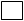 Materias_____________________________________________________________________Notas1.- A este formulario se deberá adjuntar todos los documentos establecidos en el artículo 14 del Instructivo de Registro y Funcionamiento de Centros de Mediación.2.- El nombre del centro de mediación debe ser el mismo en todos los documentos que se presenten para el trámite de renovación de registro.3.- El número telefónico y la dirección de correo electrónico serán considerados por el Consejo de la Judicatura para el envío de comunicaciones oficiales. DECLARO que todos los datos que consigno en esta solicitud y sus respectivos anexos son fidedignos y contraigo el compromiso formal de cumplir con las obligaciones propias de los centros de mediación de manera diligente y eficaz sujetándome a los principios de la mediación; así como a los reglamentos del centro y código de ética; y, demás normas del ordenamiento jurídico vigente.________________________________         ___________________________________     FIRMA DE LA O EL DIRECTOR                  LUGAR Y FECHA DE PRESENTACIÓNNúmero de fojas adjuntas a la solicitud:  